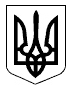 УКРАЇНАІВАНО-ФРАНКІВСЬКА МІСЬКА РАДАІВАНО-ФРАНКІВСЬКОЇ ОБЛАСТІВИКОНАВЧИЙ КОМІТЕТРІШЕННЯвід 25.06.2008р.  № 288м.Івано-ФранківськПро матеріали управління архітектури і містобудування виконавчого комітету міської радиРозглянувши матеріали управління архітектури і містобудування виконавчого комітету міської ради про дозволи на проектування і будівництво, добудову житлових і нежитлових приміщень, переобладнання житлових приміщень, внесення змін у попередні рішення, виконавчий комітет міської радивирішив:1. Дозволити проведення проектно-пошукових робіт на власній, орендованій або наданій у постійне користування земельній ділянці:1.1. Відкритому акціонерному товариству “Машбуд” – для добудови офісних приміщень в межах наданої у постійне користування земельної ділянки на вул. Військових ветеранів, 1 (реєстрація державного акту на право власності на земельну ділянку № I –ІФ № 000238 від 07.12.1995 р.).1.2. Товариству з обмеженою відповідальністю “Текстиль А.В.” – для будівництва автосалону в межах орендованої земельної ділянки на вул. Л. Ребета, 3 (реєстрація договору оренди земельної ділянки № 040729400113 від 28.02.2007 р.).1.3. Товариству з обмеженою відповідальністю “Текстиль АВ” – для будівництва мийки автомобілів в межах орендованої земельної ділянки на вул. Л. Ребета, 3 (реєстрація договору оренди земельної ділянки № 040728400114 від 28.02.2007 р.).1.4. Товариству з обмеженою відповідальністю “Тайко Електронікс Юкрейн Лімітед” – для будівництва другого етапу першої черги заводу електрокабельної продукції в межах орендованої земельної ділянки на вул. Юності (район Хриплинського промислового вузла).1.5. Івано-Франківському обласному центру зайнятості – для реконструкції власних та добудову офісних приміщень на вул. Деповській, 89А .1.6. Відкритому акціонерному товариству “Залізничник” – для будівництва 4-поверхового житлового будинку з мансардним поверхом та з боксовими стоянками в цокольному поверсі в межах наданої у постійне користування земельній ділянці на вул. Ужгородській, 1А (реєстрація державного акту на земельну ділянку № 15/04 –000324 від 27.07.1999 р.).1.7. Товариству з обмеженою відповідальністю “Маркет–Сервіс Обухівський” – для будівництва торгівельно-розважального центру “Екватор” в межах власної земельної ділянки на Калуському шосе (реєстрація державних актів на земельні ділянки № 020729400055 від 02.11.2007 р.; № 020729400056 від 02.11.2007 р.).1.8. Товариству з обмеженою відповідальністю “Альфабуд” – для будівництва багатоквартирного житлового будинку з приміщеннями громадського призначення в межах орендованої земельної ділянки на вул. Незалежності, поруч будинку № 130.